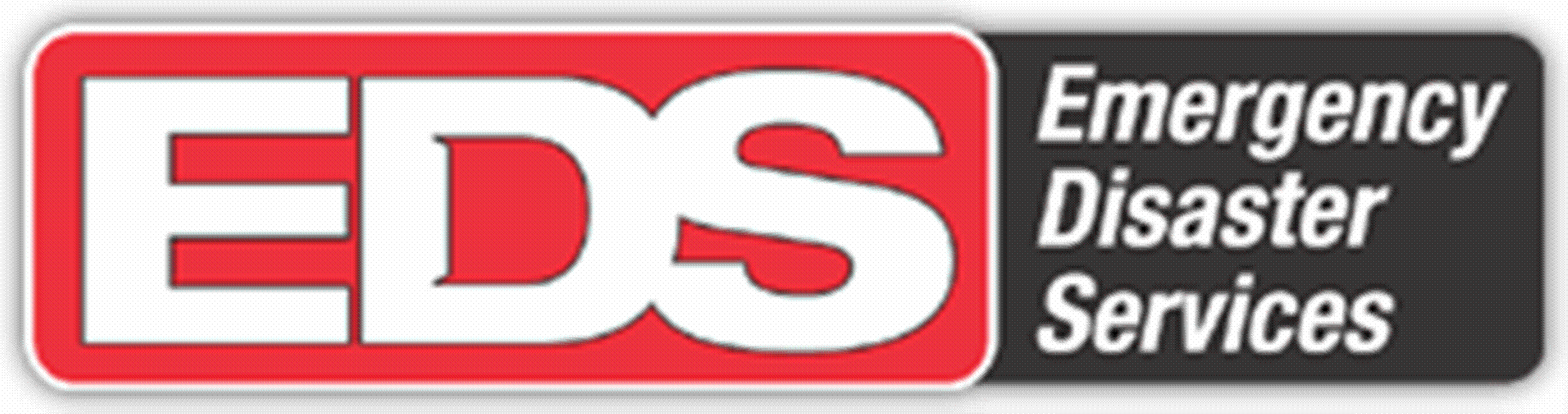 Client Onboarding ChecklistClient Onboarding ChecklistClient Onboarding ChecklistItemCompleted (Y/N)Date (DD/MM/YYYY)Client ExecutesNon-Disclosure AgreementClient Executes Master Service AgreementClient Receives EDS’ Annual Pricing GuideClient Submits Certificate of Liability InsuranceEDS Submits W-9 to Client